Pozdravljeni učenci, ki obiskujete LIKOVNO SNOVANJE 1!OBVEŠČAM VAS, DA JE ODDAJA VAŠIH NALOG PODALJŠANA ZA 2 URI. TOREJ DO PETKA, 10. 4. 2020, ZARADI VAŠE PREOBREMENJENOSTI. KDOR JE ŽE ODDAL, POHVALJEN! OSTALI PA V MIRU USTVARITE SVOJE NALOGE. ČE PA BI KDO ŽELEL DODATNO DELO, PA ME LAHKO PROSI ZA NAVODILA. V času dela na domu pri predmetu LIKOVNO SNOVANJE 1 naredite naslednje:PET., 3. 4. 2020, 6. šolska uraPET., 10. 4. 2020, 6. šolska uraNALOGA (A4 format):Tisti, ki ste pri pouku začeli z risanjem STRIPA,  ga oblikujte na A4 formatu. Ostali pa poskušate na A4 format narisati MODNO SKICO (prednji in zadnji del).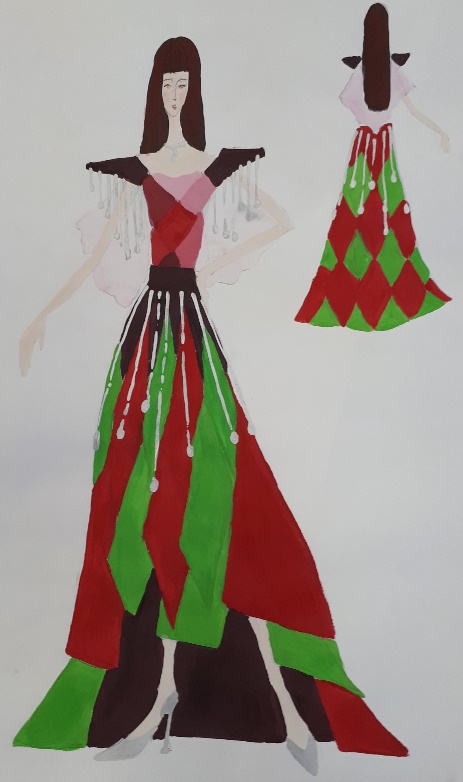 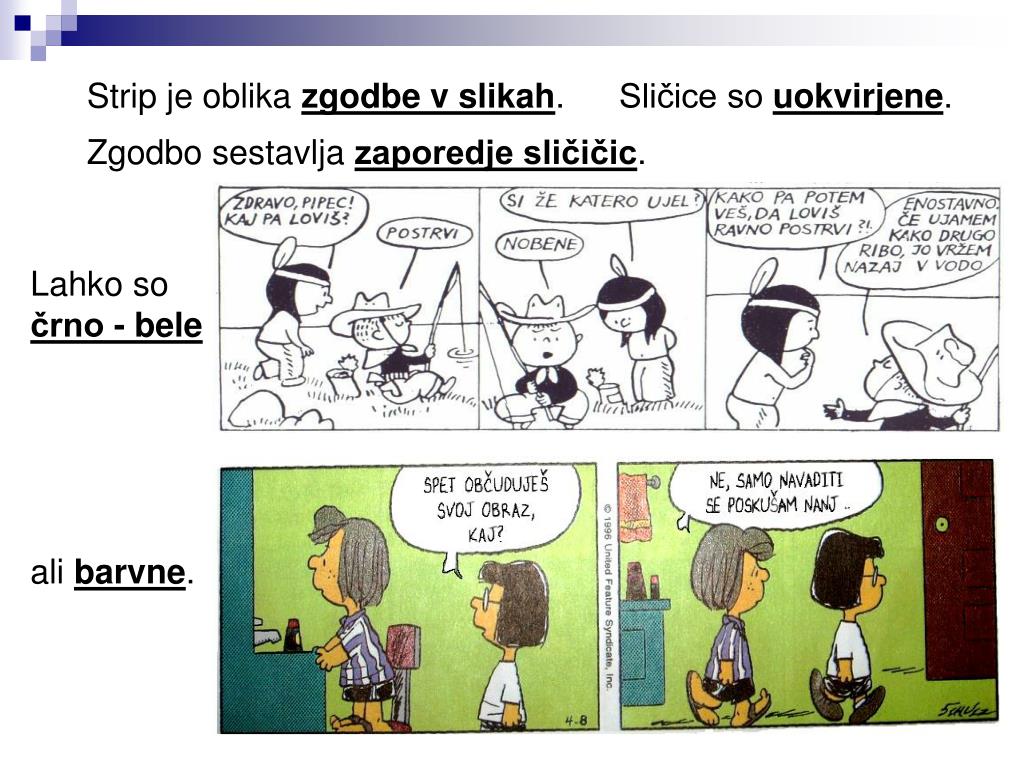 NADALJEVANJE NALOGE (A4 format): Strip lahko izvedeš barvno ali črno-belo.Narisano skico opremi z izbranimi oblačili in modnimi dodatki za različne priložnosti. Skice pobarvaš.